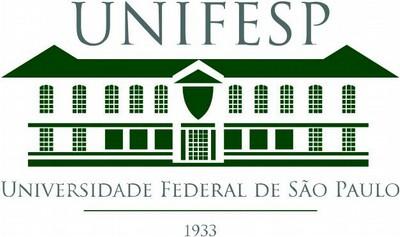 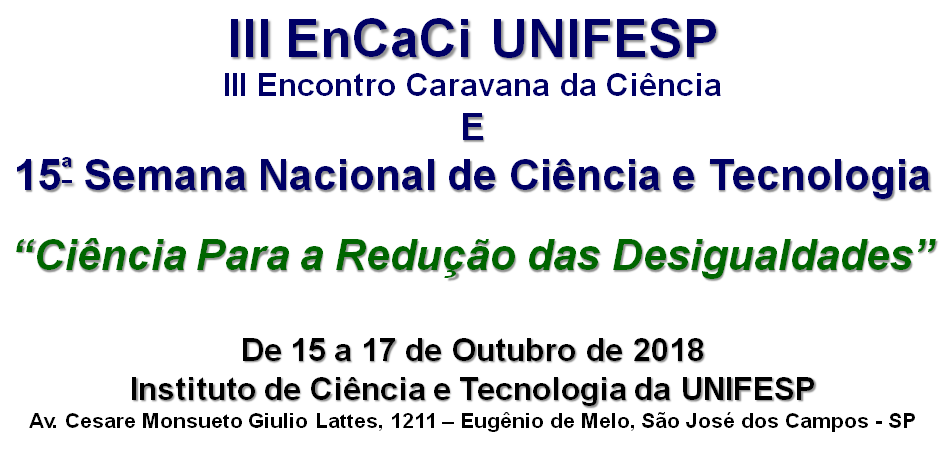 Atividade 1: Workshop com os professores da rede estadual de ensinoLocal e data: Auditório do ICT/UNIFESP. Av. Cesare Mansueto Giulio Lattes, no 1201, Eugênio de Melo, São José dos Campos - SP, 13/Junho/2018Objetivo: Divulgar o III EnCaCi, que ocorrerá durante a Semana Nacional de Ciência e Tecnologia (15 a 17 de outubro), tendo como tema norteador "Ciência para a Redução das Desigualdades". Para tal finalidade, será organizada uma programação com palestras e bate papo entre os participantes.ProgramaçãoAtividadePalestranteHorárioRecepçãoAbertura com a direção do ICT e o Núcleo Pedagógico de Ensino (NPE) da Diretoria Regional de Ensino de São José dos Campos8:00 - 8:30 hSNCT: Ciência para Redução das DesigualdadesProfa. Zuleika Roque8:30 - 9:30hCoordenação do Bacharelado em Ciência e TecnologiaProf. Cláudio Shida9:30 - 10:00 hIntervaloLanche10:00 - 10:30Câmara de Extensão e CulturaProfa. Luciane Capelo10:30 - 11:30IntervaloAlmoço11:30 - 12:30hMomento CulturalApresentação da Bateria Codebloco da UNIFESP12:30 - 12:50 hIII EnCaCi Prof. Elias de Barros Santos13:00 - 13:40hPesquisa Científica Aplicada com Garimpeiros da Mineração de OuroProf. Elias de Barros Santos13:40-14:10Projeto Mão 3DProfa. Elizete Kunkel14:10-14:40hIntervaloPequena pausa14:40 - 14:50hA definir14:50h-15:20hResumo do evento eEncerramento das atividades 15:20- 16:00 h